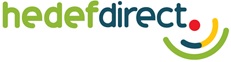 G Ö R E V  H A T I R L A T M ASayın, ……………………………..Müşterimize ait ürünlerin ilgili satış noktalarında tanzim, teşhir, raf/dolap düzenleme yapıyor ve tüm aksiyonlarınızı tabletleriniz üzerinden günlük raporlar halinde girmeniz doğrultusunda ilgili aya ait KPI performansınızı tutturuyor olmanız önem arz etmektedir. KPI performans değer hedefleri yöneticileriniz tarafından sözlü ve yazılı olarak tarafınıza iletilmektedir. KPI değerlerinizi incelediğimizde … puan aldığınız gözlenmiştir.   ayı personel ortalamasına bakıldığında … olduğu görülmüş, tarafınızın KPI değerlerinin bu değerin altında kaldığı görülmüştür. Bu konuda dikkatli olmanızı, görevinizi verilen talimatlar, eğitimler ve şirket kuralları doğrultusunda yerine getirmenizi rica eder, yukarıda aktarılan hedefleriniz konusunda davranışlarınızı tekrarlamamanızı rica ederiz. Saygılarımızla,